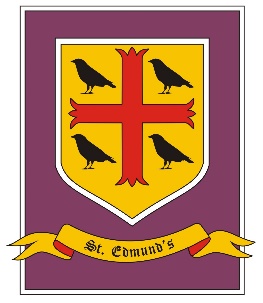 Autumn Term - Cycle A - Discover Driver Subject: HistoryAutumn Term - Cycle A - Discover Driver Subject: HistoryAutumn Term - Cycle A - Discover Driver Subject: HistorySkills:   Explore issues/events or problems from different perspectives.               Consider the influence of circumstances, beliefs and feelings.               Support conclusions, using reasoned arguments and evidence.               Show empathy to others Skills:   Explore issues/events or problems from different perspectives.               Consider the influence of circumstances, beliefs and feelings.               Support conclusions, using reasoned arguments and evidence.               Show empathy to others Skills:   Explore issues/events or problems from different perspectives.               Consider the influence of circumstances, beliefs and feelings.               Support conclusions, using reasoned arguments and evidence.               Show empathy to others Autumn 1Autumn 2The Big QuestionREOurselves – Created in the image and likeness of GodLife Choices – Marriage commitment and serviceHope – Advent: waiting in joyful hope for Jesus; the promised one.JudaismOurselves – Created in the image and likeness of GodLife Choices – Marriage commitment and serviceHope – Advent: waiting in joyful hope for Jesus; the promised one.JudaismPSHE/RSHEHealth and Wellbeing – Identity; personal attributes and qualities; similarities and difference; individuality; stereotypes.Relationships – Friendships; relationships; becoming independent; online safety.RSESocial and Emotional – Year Five – To show knowledge and understanding of emotional relationship changes as we grow and develop.                                           Year Six – To develop a secure understanding that stable and caring relationships, which may be of different                                                              types, are at the heart of happy families.Social and Emotional – Year Five – To show knowledge and understanding of emotional relationship changes as we grow and develop.                                           Year Six – To develop a secure understanding that stable and caring relationships, which may be of different                                                              types, are at the heart of happy families.EnglishFiction – Historical narrative – Friend or Foe, MorpurgoNon-fiction -  biography  – Winston Chruchill/ Adolf HitlerPoetry – narrative poetry – The HighwaymanFiction – Films and playscripts – Mayan Rain Player David Wisnieski/ Road to Eldorado movie.Non-fiction -  persuasion – Mayan conquestsMathsNumber:  Place Value, Four Operations FractionsNumber:  Place Value, Four Operations FractionsScienceProperties and changes of materials (Year 5)Observation (Scientific Enquiry)States of matter (Year 5)Fair Testing (Scientific Enquiry)GeographyMapping where the Anglo Saxons come from and where they choose to settled. Anglo Saxon settlement location. Using an atlas can you find all the cities with Anglo-Saxon derived names. Plot the Anglo-Saxon settlements on a map of the UK? Sutton Hoo ship burial site. HistoryAnglo-Saxons - Describe some aspects of Britain’s settlement by Anglo-Saxons and Scots. Mayan - Describe key aspects of a non-European society such as the early Islamic civilisation.  Art DesignMayan warrior masks - Mayan warrior mask— sketch and design Mayan warrior masks, use a variety of mediums to decorate or collage their mask. Paints, pastels, and pencil to decorateDesign technologyUsing examples of different Saxon homes and then were given instructions to design their own home using specific materials such as cardboard, clay, straw and sticks.Mapping where the Mayan Civilisation was located and where they choose to settled and why. Mayan settlement locations—homes. Using an atlas and online mapping to locate physical and human features of the landscape.ComputingComputer science – Purple MashComputer science – Purple MashMusicCharanga - EnergyChristmasMFL - FrenchGetting to know youAll about ourselves